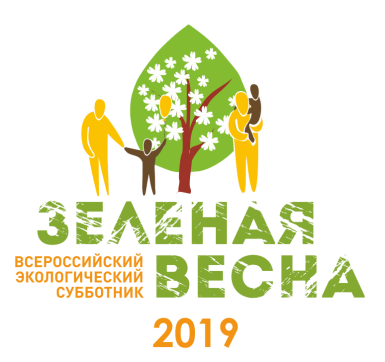 22 апреля  2019 года все учащиеся и учителя  Большекошинской школы Тверской области приняли активное участие во всероссийском экологическом субботнике «Зелёная весна — 2019». Для уборки выбрали пришкольную территорию и братское захоронение. Каждому классу была отведена территория, проведен инструктаж по технике безопасности во время работы на субботнике.  Все дружно взялись за работу. На территории пришкольного участка были очищены газоны, убран сухостой, произведена обрезка деревьев, кустарников, проведена перекопка   приствольных кругов яблонь,  приведены в надлежащий порядок клумбы. Старшеклассники  убрали территорию братского захоронения, провели покраску постамента. Так же учащиеся школы, под руководством учителя биологии,  провели экологический десант по территории деревни, освободили  от мусора  места массового отдыха односельчан: сосновый бор, берег реки Большая Коша.  Приятно видеть результат своего труда, каждый внес в это дело частичку своего тепла, чистая, ухоженная территория школы, деревни  радует глаз всех окружающихся. Во время таких субботников у школьников формируется умение работать в коллективе, ответственное отношение к окружающей нас природе.  Субботник стал прекрасным доказательством того, какие дружные и трудолюбивые люди учатся и работают в нашей школе.Спасибо, всем, кто принял участие в экологическом субботнике Зелёная Весна 2019.Зам. директора по ВР:  Курганова Л.М.